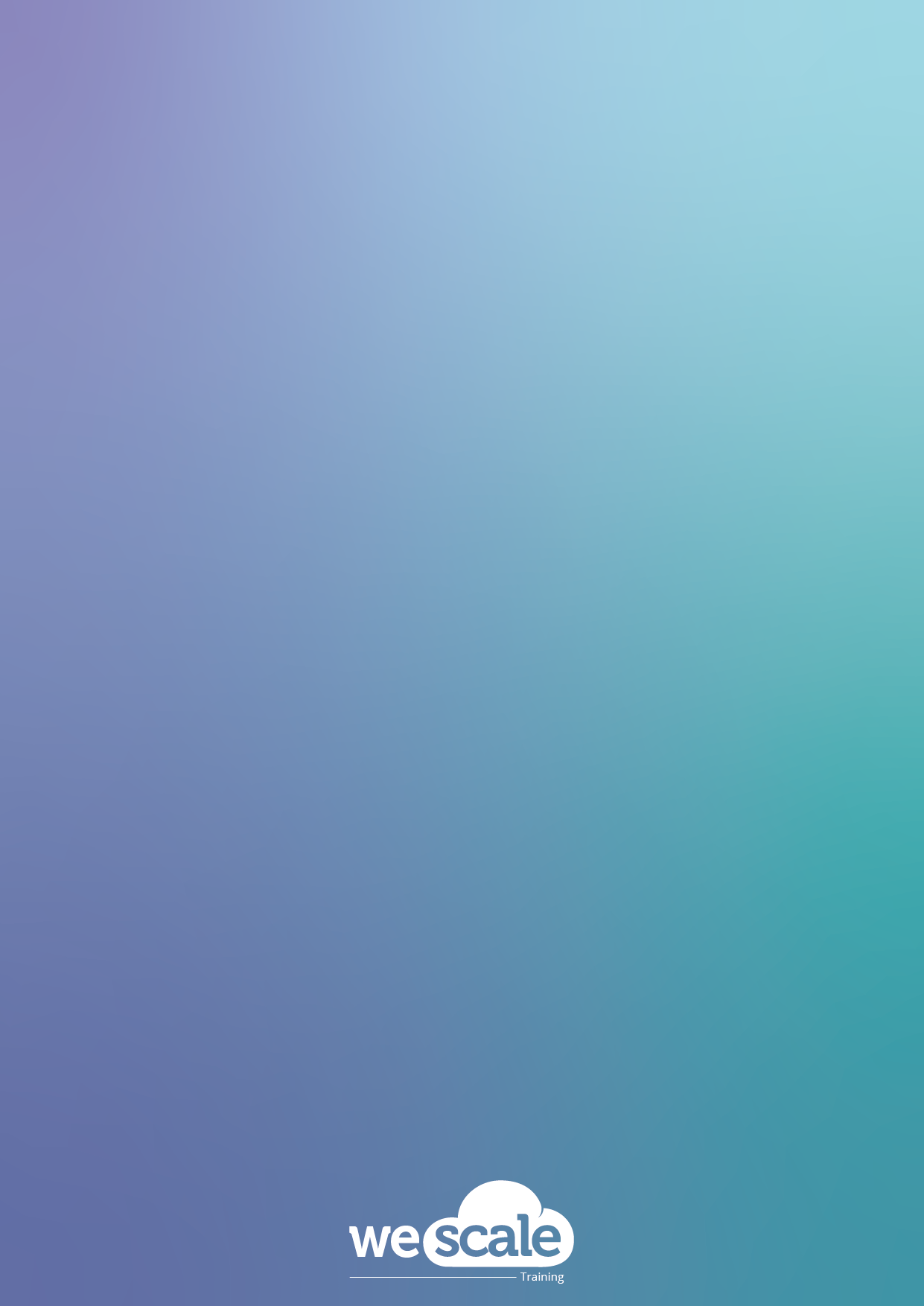 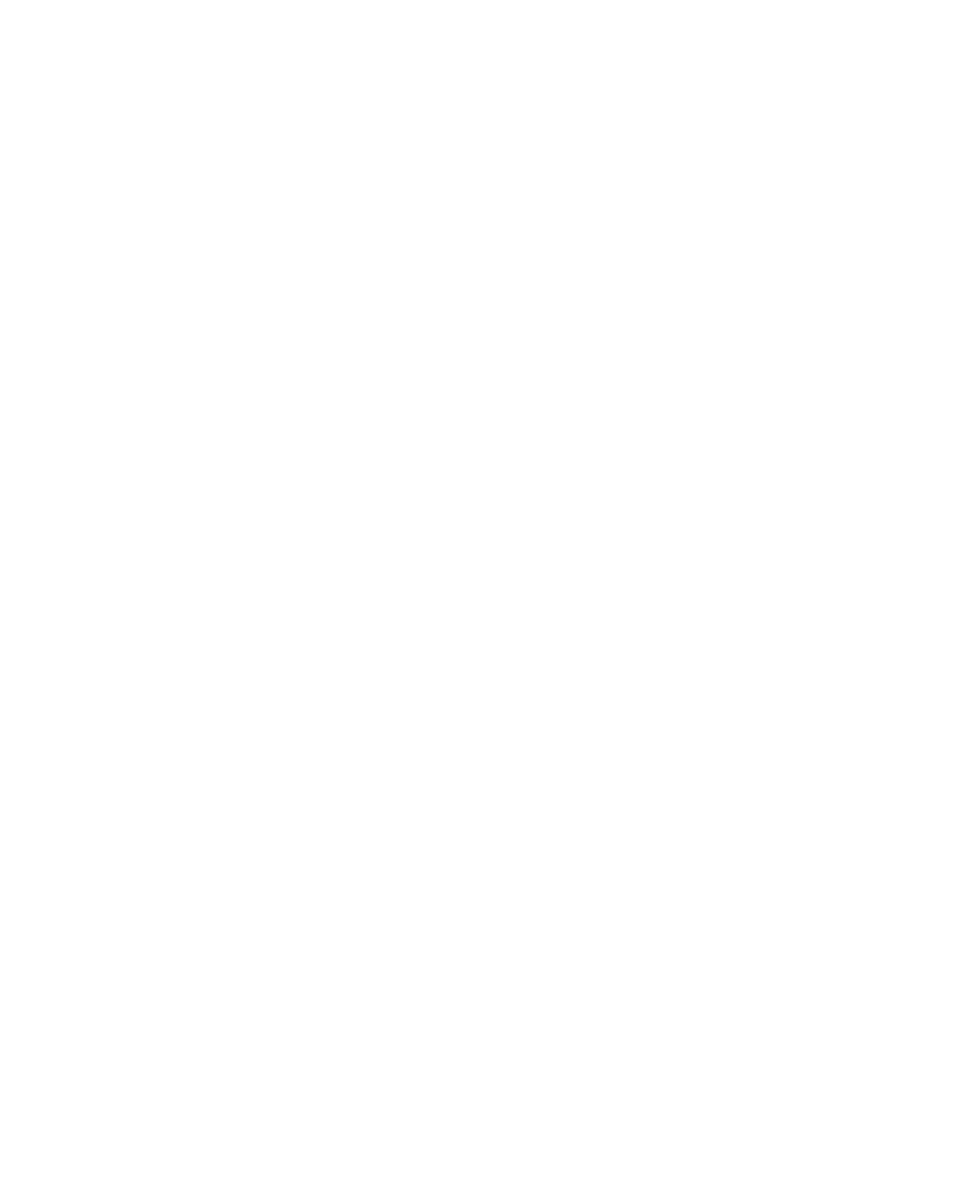 Parcours de formation AnsibleProgramme de FormationFévrier 2024Table des matièresIntroduction au parcours de formation AnsiblePassez du monde de l’administration système au monde de l’industrialisation et de l’automatisation !Ansible est simple à aborder mais complexe à étendre. C’est pourquoi notre parcours de formation Ansible vous aide à éviter d’accumuler de la dette technique en apprenant comment agencer Ansible Galaxy, Ansible Vault, AWX (version Open Source d’Ansible Tower) et des outils d’infrastructure-as-code comme Terraform.Au cours des deux chapitres, vous serez formés sur les dernières versions des technologies, appuyées à des patterns DevOps éprouvés sur le terrain et applicables immédiatement.Les formations Wescale sont assurées par nos consultants-formateurs. Venez rencontrer Aurélien, cofondateur et CTO Wescale, formateur Ansible, co-organisateur de l’Ansible Paris.Niveau 1 - Infra as code avec AnsibleIntroductionAnsible est un outil de pilotage de systèmes, sans agent, faisant partie de la famille des outils dits DevOps. Il permet d’automatiser des opérations d’orchestration complexes, de faire du management de configuration centralisé sur un grand nombre de machines. Ce cours vise à donner aux stagiaires les connaissances de base pour débuter avec Ansible, ainsi que la compréhension des bonnes pratiques pour approfondir et utiliser cet outil en environnement de production.Public et pré-requisAdministrateurs systèmeIngénieurs de productionDéveloppeurs et architectesConnaissances d’administration de systèmesObjectifsÀ l’issue de la formation ‘Infra as code avec Ansible’, les stagiaires seront capables de...Rédiger des playbooks Ansible pour orchestrer des opérations au sein de leur parcStructurer leurs projets pour les réutiliser efficacementAméliorer le pilotage de leur parc de machines existantUtiliser les ressources Ansible Galaxy pour trouver au plus vite des playbooks testés par la communautéIntégrer Ansible avec d’autres outils d’infra as code (ex: Terraform)TarifInter-entreprise : 1590€HT par personne.Intra-entreprise : contactez-nousNos formations sont éligibles à un financement par votre OPCO (certifications Datadock et Qualiopi)Le Programme ‘Infra as code avec Ansible’  Jour 1  Jour 2Diffusion et partage de projets/modules AnsibleIntégration d’un parc existantAnsible dans une optique Infra as codeIntégration d’autres outils IaC avec Ansible (exemples avec Terraform)Modalités pédagogiquesLa formation est un mélange entre des moments théoriques et pratiques. L’évaluation des acquis se fait par le formateur tout au long de la formation et à travers des QCM et Ateliers interactifs non techniques.Une attestation Wescale est délivrée aux stagiaires en fin de session, ainsi que les cours et exercices.Les formations Wescale sont assurées par nos consultants-formateurs. Venez rencontrer Aurélien, co-fondateur et CTO Wescale, formateur Ansible, co-organisateur de l’Ansible Paris.Contactez-noustraining@wescale.fr01.83.75.05.26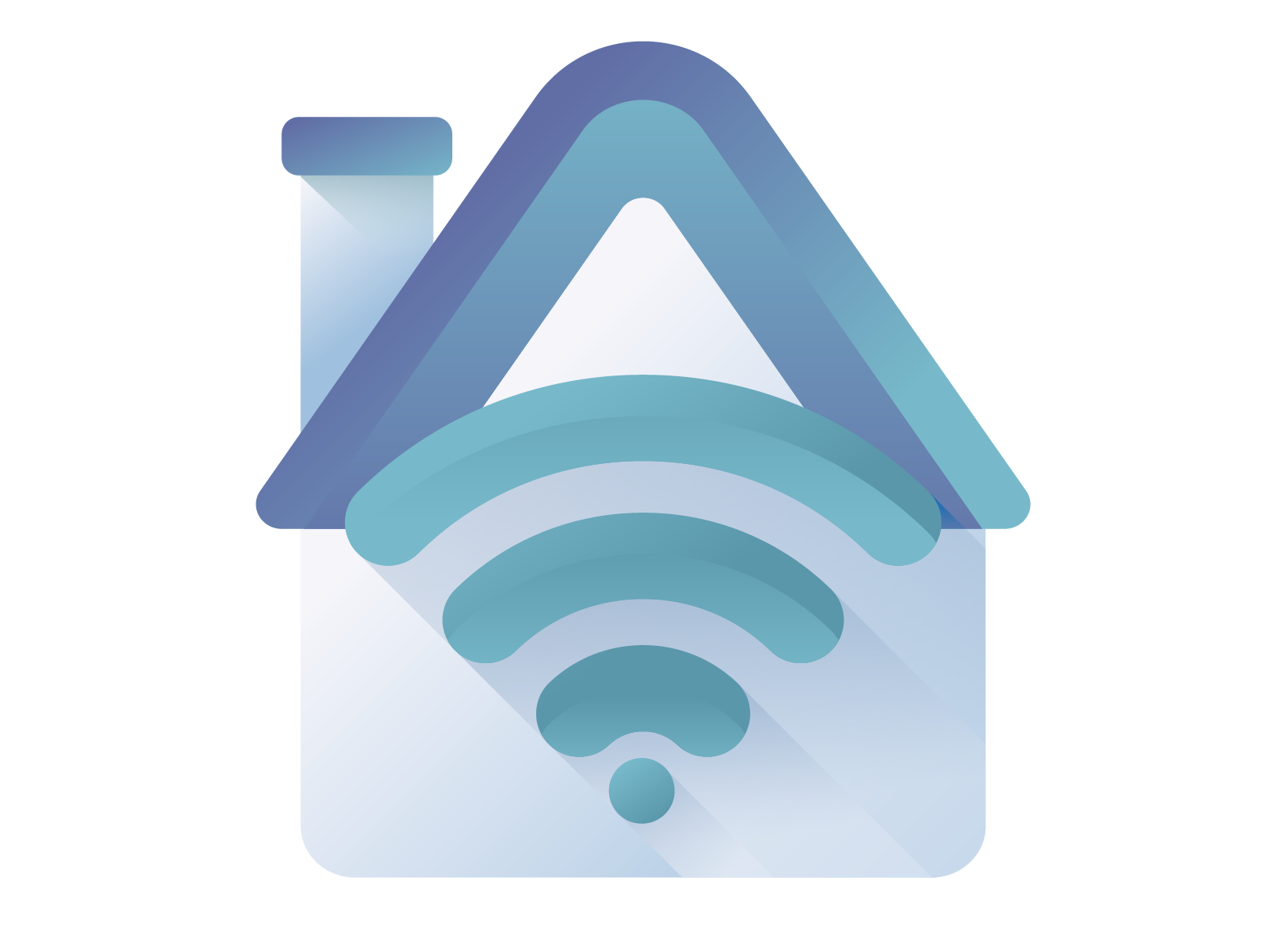 Durée et mode de dispense2 jours, soit 14 heures3 modes de dispense possibles : en présentiel chez Wescale ou dans vos locaux, à distanceSi vous souhaitez une formation dans un contexte différent, avec des moyens spécifiques, contactez-nous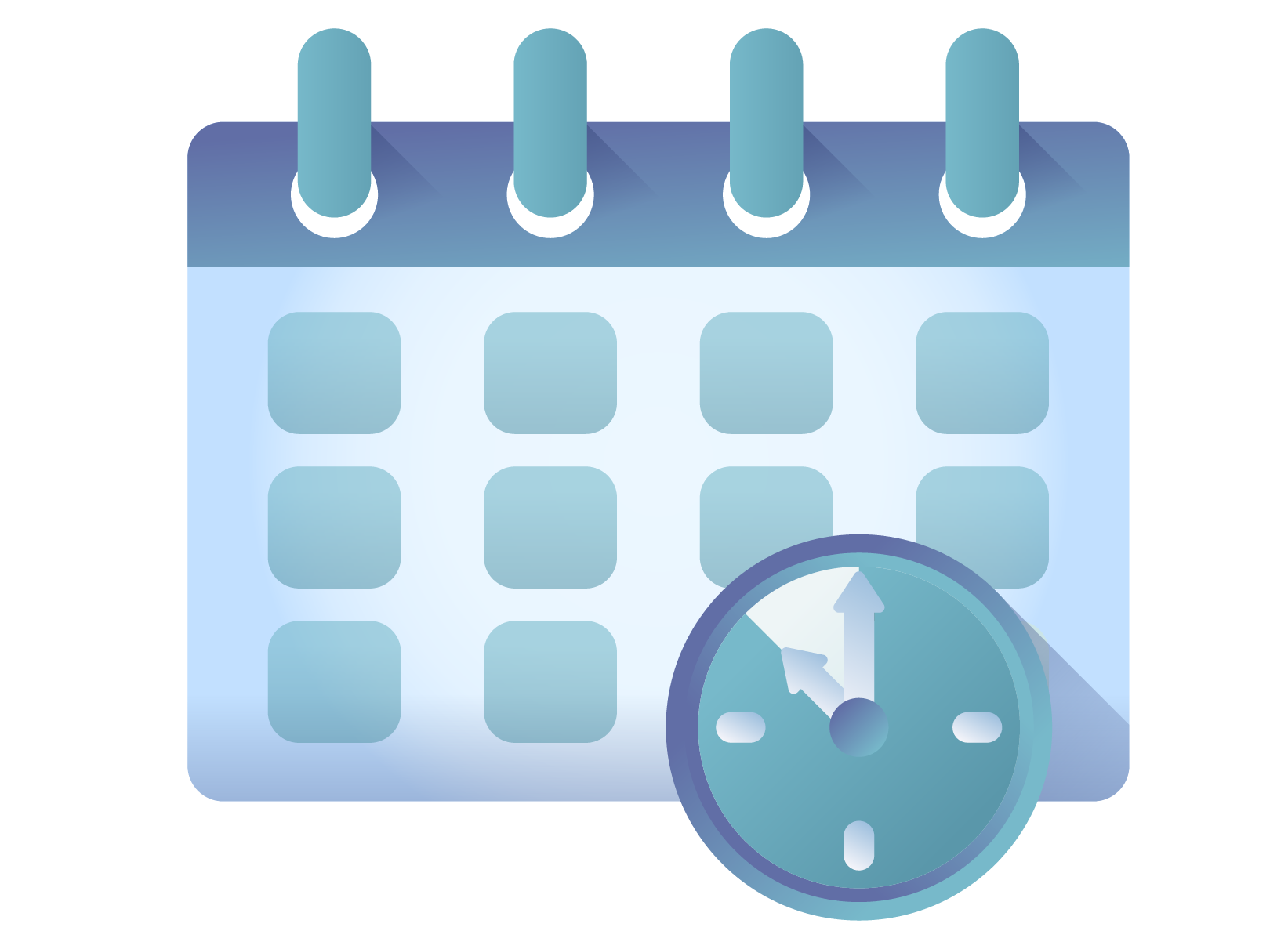 Modalités d’accèsInter-entreprise : inscription possible jusqu’à la veille de la formation, sous condition de places disponibles et de la signature de la convention de formation par les deux partiesIntra-entreprise : 6 à 8 semaines à partir de la signature de la convention de formationAnsible dans la galaxie de l’outillage DevOpsBases d’Ansible - les inventairesBases d’Ansible - les playbooksBases d’Ansible - GalaxyBien organiser son code Ansible pour le réutiliserStratégies de testsAutomatisation d’un parc de machines